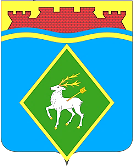 РОССИЙСКАЯ ФЕДЕРАЦИЯРОСТОВСКАЯ ОБЛАСТЬМУНИЦИПАЛЬНОЕ ОБРАЗОВАНИЕ «БЕЛОКАЛИТВИНСКОЕ ГОРОДСКОЕ ПОСЕЛЕНИЕ»АДМИНИСТРАЦИЯ БЕЛОКАЛИТВИНСКОГО ГОРОДСКОГО ПОСЕЛЕНИЯПОСТАНОВЛЕНИЕот 23.01.2023 № 13г.  Белая КалитваО приведении размера платы граждан за коммунальные услуги в соответствие с предельными индексамиВ соответствии со статьей 157.1 Жилищного кодекса Российской Федерации, постановлением Правительства Ростовской области от 22.03.2013 № 165 «Об ограничении в Ростовской области роста размера платы граждан за коммунальные услуги», распоряжением Губернатора Ростовской области от 28.11.2022 № 334 «Об утверждении предельных (максимальных) индексов изменения размера вносимой гражданами платы за коммунальные услуги в муниципальных образованиях Ростовской области на 2023год», в целях ограничения роста размера платы граждан за коммунальные услуги, Администрация Белокалитвинского городского поселения п о с т а н о в л я е т : Привести размер подлежащей внесению платы граждан, проживающих на территории Белокалитвинского городского поселения, за коммунальную услугу по холодному водоснабжению, водоотведению в соответствие с предельными индексами путём применения понижающего коэффициента к нормативу потребления коммунальных услуг по холодному водоснабжению, водоотведению в жилых помещениях на территории Белокалитвинского городского поселения на 2022 год.Установить понижающие коэффициенты к нормативам потребления коммунальных услуг по холодному водоснабжению, водоотведению в жилых помещениях на территории Белокалитвинского городского поселения, согласно приложению к настоящему постановлению.Провести информационно-разъяснительную работу с населением, исполнителями коммунальных услуг и ресурсоснабжающими организациями о принятии данного постановления.Направить копии постановления в Региональную службу по тарифам Ростовской области, Министерство труда и социального развития Ростовской области, Министерство жилищно-коммунального хозяйства Ростовской области и Государственную жилищную инспекцию Ростовской области в течение 5-ти рабочих дней с даты принятия данного постановления.Настоящее постановление вступает в силу с момента официального опубликования и распространяется на правоотношения, возникшие с 01.12.2022.Контроль за выполнением настоящего постановления оставляю за собой.Верно:Начальник общего отдела                                                          М.В. БаранниковаПриложение 1к постановлению Администрации Белокалитвинского городского поселения от 23.01.2023 года № 13ПОНИЖАЮЩИЕ КОЭФФИЦИЕНТЫк нормативам потребления коммунальных услуг по холодному водоснабжению, водоотведению в жилых помещениях на территории Белокалитвинского городского поселенияПонижающие коэффициенты к нормативам потребления коммунальных услуг по холодному водоснабжению:с 01.12.2022 по 31.12.2022:Верно: Начальник общего отдела                                                         М. В. БаранниковаГлава Администрации Белокалитвинского городского поселенияН.А. Тимошенко№ п/пСтепень благоустройства жилищного фондаНорматив, установленный Постановлением РСТ от 29.08.2019 № 39/3 (куб.м/чел)Понижающий коэффициент к нормативу Норматив с учетом понижающего коэффициента  (куб.м/чел)1Многоквартирные и жилые дома с централизованным холодным водоснабжением, оборудованные унитазами, раковинами, мойками, душами и ваннами длиной 1650 - 1700 мм с душем7,560,767035,79872Многоквартирные и жилые дома с централизованным холодным водоснабжением, без централизованного водоотведения, оборудованные умывальниками, мойками, унитазами, ваннами, душами5,320,796314,2363Многоквартирные и жилые дома с централизованным холодным водоснабжением, оборудованные  раковинами2,390,746031,7834Многоквартирные и жилые дома с водоразборной колонкой1,641,000001,64